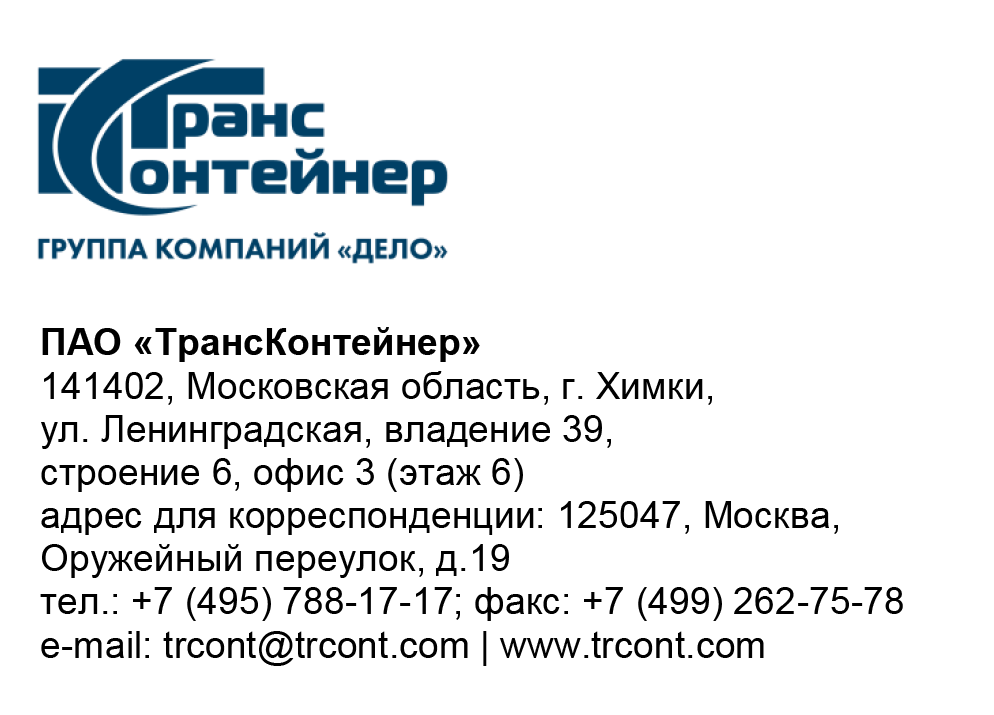 Разъяснения к документации о закупке открытого конкурса в электронной форме № ОКэ-ЦКПКЗ-22-0004 по предмету «Поставка 20-футовых и 40-футовых контейнеров» (Открытый конкурс)Вопрос № 1: 	Добрый день! Просим разъяснить, согласно п. 4.3. изготовленные контейнеры должны быть представлены для инспекции на предмет состояния требованиям Техзадания - где будет происходить инспекция?Место передачи контейнеров покупателю — это порт?; Ответ № 1:Место (порт) технической инспекции и осмотра изготовленных контейнеров, а также место передачи контейнеров (условия поставки по всем лотам согласно пункту 4.4 Технического задания - DAP (Инкотермс 2010)) покупателю указаны в пункте 4.1 Технического задания Открытого конкурса (см. таблицу ниже):Председатель постоянной рабочей                      группы Конкурсной комиссии аппарата управления		                А.Е. Курицын№ лотаНаименование товараКол-во, шт.Место технической инспекции и осмотра изготовленных контейнеровМесто поставкиконтейнеров12345Лот № 120-футовые контейнеры325ДаляньЖелезнодорожные станции:1. Находка-Восточная Дальневосточной ж.д., 2. Владивосток  Дальневосточной ж.д., 3. Забайкальск Забайкальской ж.д.,4. Станция Рыбники Дальневосточной ж.д.,5. Станция НаходкаДальневосточной ж.д6.  Мыс ЧуркинДальневосточной железной дороги.Лот № 220-футовые контейнеры325ДаляньЖелезнодорожные станции:1. Находка-Восточная Дальневосточной ж.д., 2. Владивосток  Дальневосточной ж.д., 3. Забайкальск Забайкальской ж.д.,4. Станция Рыбники Дальневосточной ж.д.,5. Станция НаходкаДальневосточной ж.д6.  Мыс ЧуркинДальневосточной железной дороги.Лот № 320-футовые контейнеры241ДаляньЖелезнодорожные станции:1. Находка-Восточная Дальневосточной ж.д., 2. Владивосток  Дальневосточной ж.д., 3. Забайкальск Забайкальской ж.д.,4. Станция Рыбники Дальневосточной ж.д.,5. Станция НаходкаДальневосточной ж.д6.  Мыс ЧуркинДальневосточной железной дороги.Лот № 420-футовые контейнеры325КсингангЖелезнодорожные станции:1. Находка-Восточная Дальневосточной ж.д., 2. Владивосток  Дальневосточной ж.д., 3. Забайкальск Забайкальской ж.д.,4. Станция Рыбники Дальневосточной ж.д.,5. Станция НаходкаДальневосточной ж.д6.  Мыс ЧуркинДальневосточной железной дороги.Лот № 520-футовые контейнеры325КсингангЖелезнодорожные станции:1. Находка-Восточная Дальневосточной ж.д., 2. Владивосток  Дальневосточной ж.д., 3. Забайкальск Забайкальской ж.д.,4. Станция Рыбники Дальневосточной ж.д.,5. Станция НаходкаДальневосточной ж.д6.  Мыс ЧуркинДальневосточной железной дороги.Лот № 620-футовые контейнеры241КсингангЖелезнодорожные станции:1. Находка-Восточная Дальневосточной ж.д., 2. Владивосток  Дальневосточной ж.д., 3. Забайкальск Забайкальской ж.д.,4. Станция Рыбники Дальневосточной ж.д.,5. Станция НаходкаДальневосточной ж.д6.  Мыс ЧуркинДальневосточной железной дороги.Лот № 720-футовые контейнеры350ШанхайЖелезнодорожные станции:1. Находка-Восточная Дальневосточной ж.д., 2. Владивосток  Дальневосточной ж.д., 3. Забайкальск Забайкальской ж.д.,4. Станция Рыбники Дальневосточной ж.д.,5. Станция НаходкаДальневосточной ж.д6.  Мыс ЧуркинДальневосточной железной дороги.Лот № 820-футовые контейнеры350ШанхайЖелезнодорожные станции:1. Находка-Восточная Дальневосточной ж.д., 2. Владивосток  Дальневосточной ж.д., 3. Забайкальск Забайкальской ж.д.,4. Станция Рыбники Дальневосточной ж.д.,5. Станция НаходкаДальневосточной ж.д6.  Мыс ЧуркинДальневосточной железной дороги.Лот № 920-футовые контейнеры250ШанхайЖелезнодорожные станции:1. Находка-Восточная Дальневосточной ж.д., 2. Владивосток  Дальневосточной ж.д., 3. Забайкальск Забайкальской ж.д.,4. Станция Рыбники Дальневосточной ж.д.,5. Станция НаходкаДальневосточной ж.д6.  Мыс ЧуркинДальневосточной железной дороги.Лот № 1040-футовые контейнеры450ШанхайЖелезнодорожные станции:1. Находка-Восточная Дальневосточной ж.д., 2. Владивосток  Дальневосточной ж.д., 3. Забайкальск Забайкальской ж.д.,4. Станция Рыбники Дальневосточной ж.д.,5. Станция НаходкаДальневосточной ж.д6.  Мыс ЧуркинДальневосточной железной дороги.Лот № 1140-футовые контейнеры450ШанхайЖелезнодорожные станции:1. Находка-Восточная Дальневосточной ж.д., 2. Владивосток  Дальневосточной ж.д., 3. Забайкальск Забайкальской ж.д.,4. Станция Рыбники Дальневосточной ж.д.,5. Станция НаходкаДальневосточной ж.д6.  Мыс ЧуркинДальневосточной железной дороги.Лот № 1240-футовые контейнеры450ШанхайЖелезнодорожные станции:1. Находка-Восточная Дальневосточной ж.д., 2. Владивосток  Дальневосточной ж.д., 3. Забайкальск Забайкальской ж.д.,4. Станция Рыбники Дальневосточной ж.д.,5. Станция НаходкаДальневосточной ж.д6.  Мыс ЧуркинДальневосточной железной дороги.Лот № 1340-футовые контейнеры500ШанхайЖелезнодорожные станции:1. Находка-Восточная Дальневосточной ж.д., 2. Владивосток  Дальневосточной ж.д., 3. Забайкальск Забайкальской ж.д.,4. Станция Рыбники Дальневосточной ж.д.,5. Станция НаходкаДальневосточной ж.д6.  Мыс ЧуркинДальневосточной железной дороги.Лот № 1440-футовые контейнеры500НинбоЖелезнодорожные станции:1. Находка-Восточная Дальневосточной ж.д., 2. Владивосток  Дальневосточной ж.д., 3. Забайкальск Забайкальской ж.д.,4. Станция Рыбники Дальневосточной ж.д.,5. Станция НаходкаДальневосточной ж.д6.  Мыс ЧуркинДальневосточной железной дороги.Лот № 1540-футовые контейнеры500НинбоЖелезнодорожные станции:1. Находка-Восточная Дальневосточной ж.д., 2. Владивосток  Дальневосточной ж.д., 3. Забайкальск Забайкальской ж.д.,4. Станция Рыбники Дальневосточной ж.д.,5. Станция НаходкаДальневосточной ж.д6.  Мыс ЧуркинДальневосточной железной дороги.Лот № 1640-футовые контейнеры500НинбоЖелезнодорожные станции:1. Находка-Восточная Дальневосточной ж.д., 2. Владивосток  Дальневосточной ж.д., 3. Забайкальск Забайкальской ж.д.,4. Станция Рыбники Дальневосточной ж.д.,5. Станция НаходкаДальневосточной ж.д6.  Мыс ЧуркинДальневосточной железной дороги.Лот № 1740-футовые контейнеры500НинбоЖелезнодорожные станции:1. Находка-Восточная Дальневосточной ж.д., 2. Владивосток  Дальневосточной ж.д., 3. Забайкальск Забайкальской ж.д.,4. Станция Рыбники Дальневосточной ж.д.,5. Станция НаходкаДальневосточной ж.д6.  Мыс ЧуркинДальневосточной железной дороги.